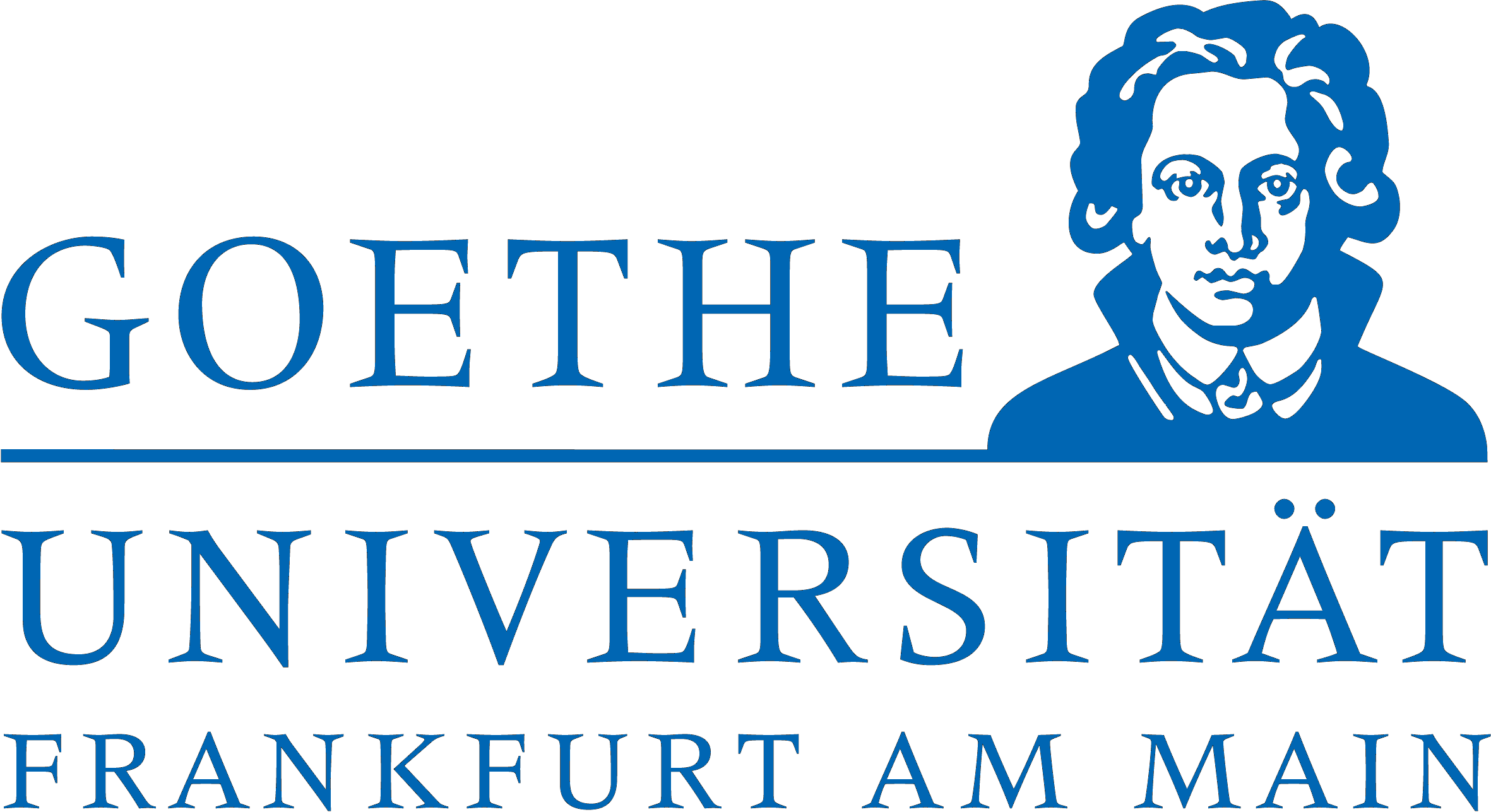 MUSTERHautschutzplan für den LaborbereichGültigkeitsbereich/Institut:	Datum:	Unterschrift:	 Hinweis: Häufiges Händewaschen schädigt den Säureschutzmantel der Haut. HautschutzHautreinigungHautpflege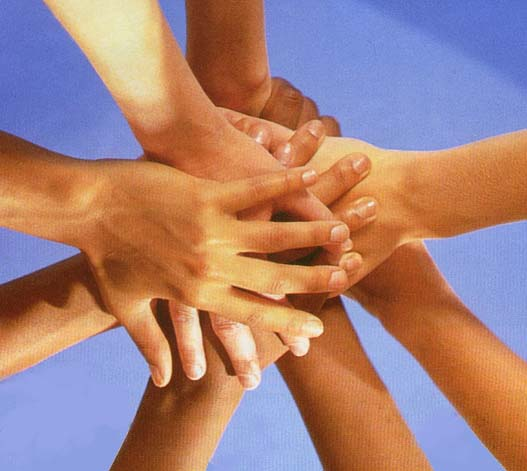 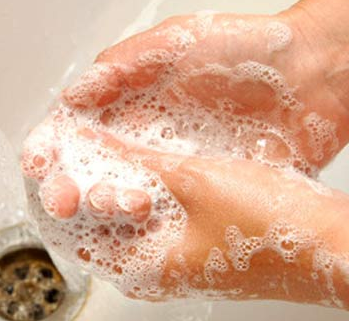 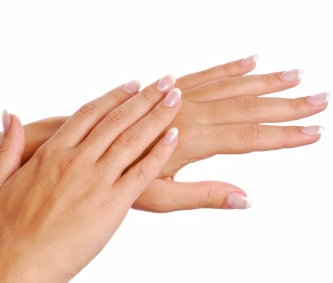 Vor dem Anziehen von flüssigkeitsdichten Schutzhandschuhe Bei VerschmutzungNach Beendigung der TätigkeitenNach ArbeitsendeVor der Arbeit und nach Pausen Hände eincremen mit Hautschutzcreme, die vor wässrigen Arbeitsstoffen schütztz.B. Stokoderm Aqua Pure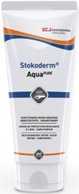 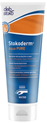 Hände waschen mit FlüssigseifeHände eincremen mit Hautpflegecremez.B. Stokolan Classic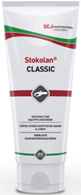 